Reserve-Our Gallery2022 Holiday Home Tour Music ScheduleAlways Subject to Change…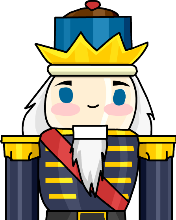 SATURDAY 11:00 - 12:30	  Patrick Smith, Guitar/Vocal  1:30 -  3:00      Bob Volpe, Guitar/VocalSUNDAY11:00 - 12:30	Ray DeMers, Guitar/Vocal             1:30  -  3:00	Heart to Heart Strings    